Publicado en Ciudad de México el 25/06/2019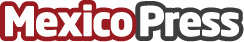 Danfoss Drives anuncia su Programa de Excelencia de PartnersLos distribuidores de Danfoss México pueden aspirar a estar en una de las tres categorías dentro del programa: Autorizado, Master o PremiumDatos de contacto:DanfossDanfoss5556152195Nota de prensa publicada en: https://www.mexicopress.com.mx/danfoss-drives-anuncia-su-programa-de Categorías: Nacional Franquicias Logística Consumo Dispositivos móviles Nuevo León Otras Industrias Universidades http://www.mexicopress.com.mx